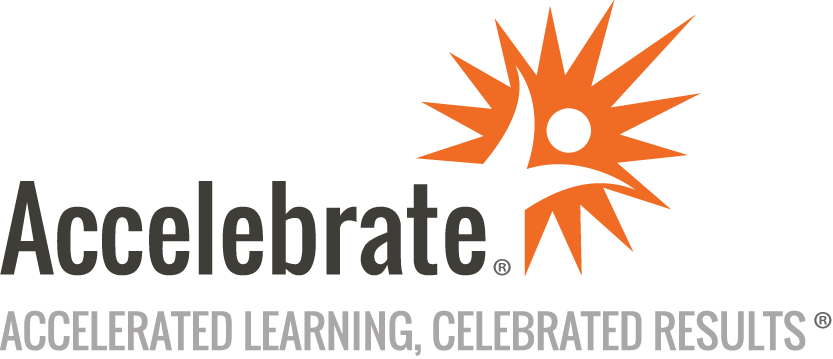 Introduction to SharePoint 2019 for End UsersCourse Number: SHPT-480
Duration: 2 daysOverviewAccelebrate's in-person or live online SharePoint for End User training course teaches attendees how to use and achieve maximum productivity with SharePoint 2019. Attendees acquire the skills needed for collaboration, managing information and documents, and working effectively with SharePoint websites.PrerequisitesAttendees should have experience using a Web browser and interacting with Web-based systems. Experience with any version of Microsoft Office and with a previous version of SharePoint will be helpful, but not required.MaterialsAll SharePoint training students receive comprehensive courseware.Software Needed on Each Student PCMicrosoft Office Professional 2016 or higher, with the latest updates.Microsoft EdgeA site collection on your SharePoint 2019 server also needs to be available for class, with each attendee having her/his own site within the collection. We have an easy-to-use setup sheet that describes how to prepare the site collection and sites for the class, and we are glad to check your setup remotely via screen share after it is completed.ObjectivesNavigate a SharePoint 2019 Team SiteCreate and customize SharePoint listsCreate SharePoint librariesManage library document versionsCreate SharePoint list and library viewsCreate sub sites using various SharePoint templatesCreate and edit Web page contentWork with InfoPath Forms and Form librariesCreate Site columns and content typesIntegrate Office applications with SharePoint 2019Manage basic permissions of SharePoint 2019 resourcesOutlineIntroduction SharePoint VersionsTeam Site Layout and NavigationLayoutNavigationSharePoint List Basics Creating Apps Using List TemplatesCreating ListsCreating Lists Using List TemplatesList ColumnsCreating List ColumnsColumn ValidationValidating a List ColumnLibrary Basics Library TemplatesCreating LibrariesCreating a Document Library and Adding ColumnsCreating an Asset LibraryManaging Documents and VersioningChecking Out DocumentsDeleting and Restoring DocumentsVersioningWorking with Lists and Library Views Default ViewsExplore Default ViewsCustom ViewsHow to Create a Custom ViewWorking with Sites Site TemplatesCreating SitesCreating a Team SiteSite NavigationManaging Site NavigationPage Content Wiki Library PagesEditing the Team Site Home PageWeb Part PagesCreating a Web Part PageWorking with Web PartsAdding Web Parts to PagesSite Columns and Content Types Site Column GalleryExplore the Site Column GalleryCreating Site ColumnsCreate a Custom Site ColumnAdd a Site Column to a ListSite Content Type GalleryExplore the Site Content Types GalleryCreating Content TypesHow to Create and Use Content TypesOffice Integration Excel IntegrationImport Excel Spreadsheet to ListExport List Data to ExcelOutlook IntegrationCreate an AlertSubscribe to a List's RSS FeedConnect to OutlookAccess IntegrationOpen a List with AccessManaging SharePoint Site PermissionsSharePoint GroupsAssigning PermissionsPermission LevelsPermissions InheritanceParticipating in User Communities Configure User Profiles and My SitesNewsfeedsPeople NewsfeedsDocuments NewsfeedSites NewsfeedTags NewsfeedManaging Personal SitesManaging and Viewing Personal Information and ContentConclusion